PETKIT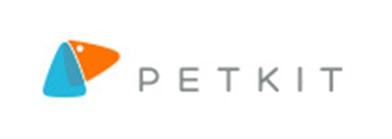      Přenosná lahev pro vaše mazlíčky One Touch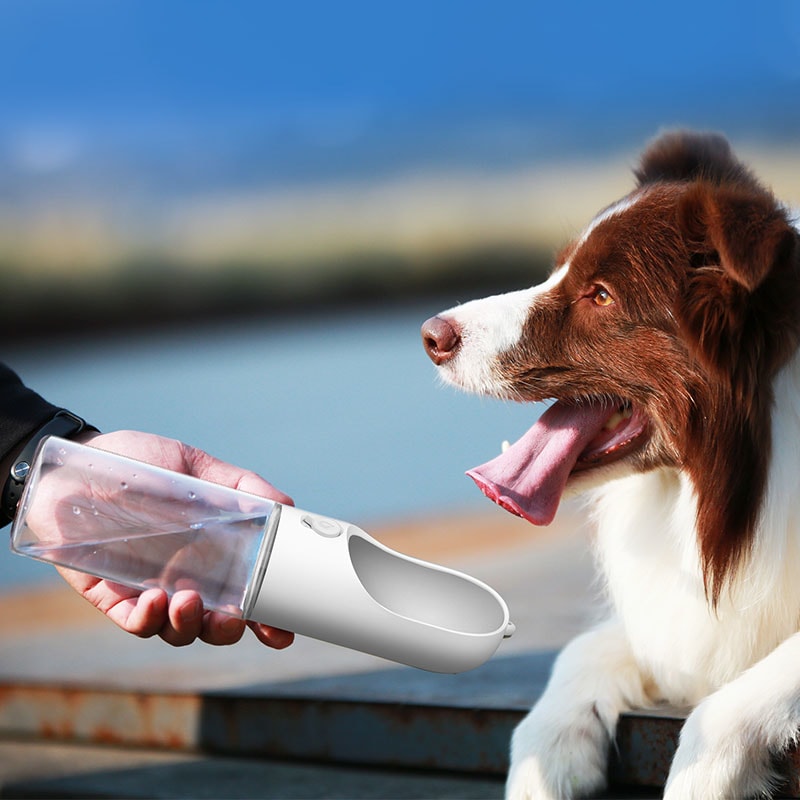 Návod k použitíInstrukceTlačítko na krytce lahve pootočte směrem doleva. V této poloze je průtok vody uvolněn, láhev je odemčena. Stiskem tlačítka uvolníte průtok vody. Zvíře se může napít. Posuňte tlačítkem doprava lahev zamkněte.ÚdržbaVhodné pro ruční umývání nebo do myčky nádobí.UpozorněníNevkládejte do mikrovlnky ani do vroucí vody! Specifikace produktuNázev produktu: Petkit One Touch bottleModel produktu: P47357Mistička: Zdravotně nezávadný materiál ABS Lahev: PolycrbonátFiltr: Kokosová vlákna, aktivní karbonitKapacita: 400 ml / 14 oz.Výrobce: PETKIT Network Technology (Shanghai) Co, Ltd..WWW.PETKIT:COM